FORMULASI DAN EVALUASI SEDIAAN GEL FACIAL WASH EKSTRAK ETANOL DAUN SIRIH HIJAU (Piper betle L.) SEBAGAI ANTI ACNESKRIPSIOLEH:NISA ULCHAIRINPM. 172114059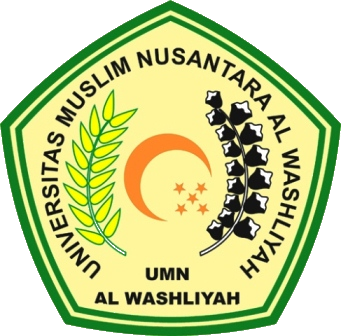 PROGRAM STUDI SARJANA FARMASIFAKULTAS FARMASIUNIVERSITAS MUSLIM NUSANTARA AL-WASHLIYAHMEDAN2021FORMULASI DAN EVALUASI SEDIAAN GEL FACIAL WASH EKSTRAK ETANOL DAUN SIRIH HIJAU (Piper betle L.) SEBAGAI ANTI ACNESKRIPSIDiajukan Untuk Melengkapi Dan Memenuhi Syarat-Syarat Untuk Memperoleh Gelar Sarjana Farmasi Pada Program Studi Sarjana Farmasi Fakultas Farmasi Universitas Muslim Nusantara Al-WashliyahOLEH:NISA ULCHAIRINPM. 172114059PROGRAM STUDI SARJANA FARMASIFAKULTAS FARMASIUNIVERSITAS MUSLIM NUSANTARA AL-WASHLIYAHMEDAN2021